May 15, 2016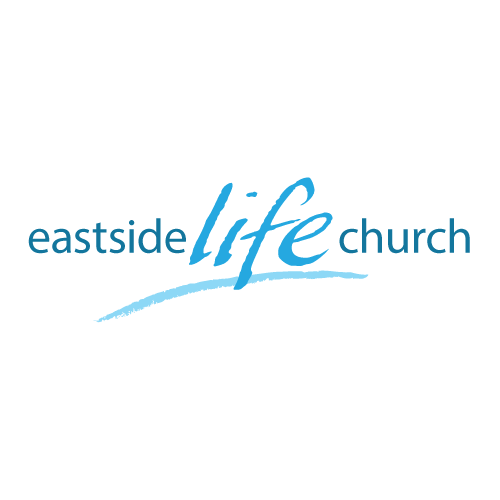 Open Heaven River Wild – Part 6Cooperating with the HS giftsPentecost:  special day - public launch of His church.Matthew 3:11 (Promise) / Acts 2:1-4  (Fulfilment)Paul instructs Corinthians in the gifts (Chapters 12-14)See the teaching in broader context to better understand it.1 Corinthians 12:1, 4-11I do not want you to be ignorant…Chapter 12: DescriptionVs 1 - Ignorance is the root problem.Vs 7- gifts supposed to profit (be a blessing to all).Vs 8-10 – 3 categories: say, do and see.Vs 11-27 – unity through diversity: all have a part to play.Vs 28-30 – Interdependence promoted.Vs 31 – ‘earnestly desire’ the best gifts (the ones needed @ moment).Chapter 13 - Love ChapterGod-kind of love working with (not replacing) the gifts.There will come a time when gifts are not needed (in heaven).Chapter 14 - co-operation between us and HS (harmony)Vs 1: ‘both – and’ not ‘either - or’Vs 2 - 18: private and public use & purpose of tongues.Edification, exhortation and comfort: key parameters of the operation of the gifts.Prophecy in known language = tongues & interpretation.Pray & sing in the ‘spirit’ & with ‘understanding’: an act of the will cooperating with HS.Bless with the spirit - God and man. (‘Give thanks well’…to God.)Paul speaks in tongues (in private is implied).Vs 20 - 25: Public practice when unbelievers are present.Need tongues with interpretation when unbelievers are present.Believer’s meetings / afterglow meetings are an attempt to cater for believers.Vs 39 - 40: Do not forbid to speak in tongues. (Why?)For magnifying God – Acts 10:44-46 / 1 Corinthians 14:17(Lakeland Florida – Special Worship)For personal edification – Jude 20 / 1 Corinthians 14:14For helping us pray – Romans 8: 26-27 / Ephesians 6:18For rest & refreshing – Isaiah 28:11-12 /1Corin 14:21-22Notes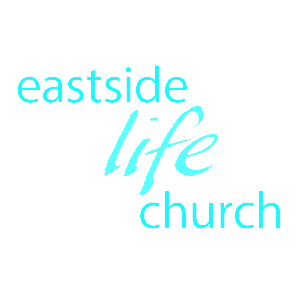 